The Baghdad Gita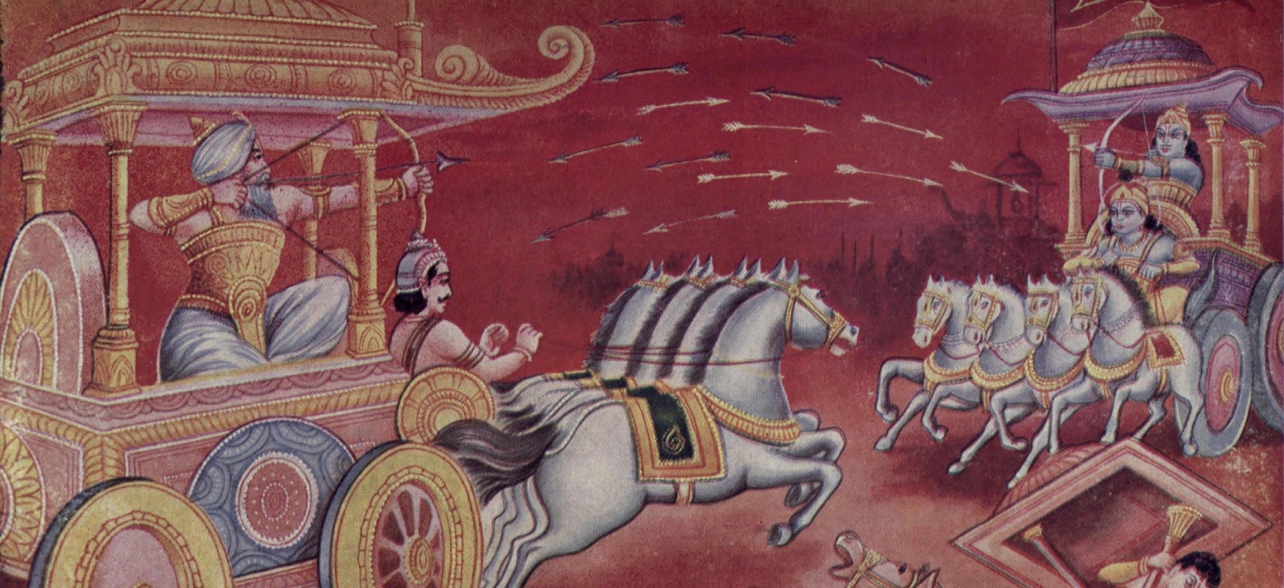 Explain why Arjuna does not want to fight?What does Krishna say to Arjuna to convince him to fight?When Krishna tells Arjuna that arrows won’t kill the enemy, what does mean?What does Krishna tell Arjuna about the soul and why does he tell him this?Krishna describes three types of men. What are they? Do you agree with Krishna on this point?Describe Krishna’s view of the soul.How does Krishna describe even-mindedness and what keeps many of us from gaining even-mindedness?What is the goal of meditation?